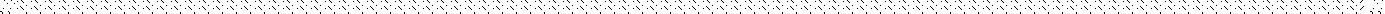 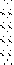 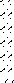 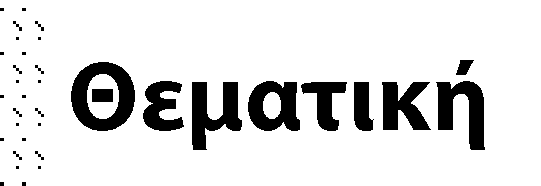 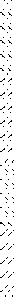 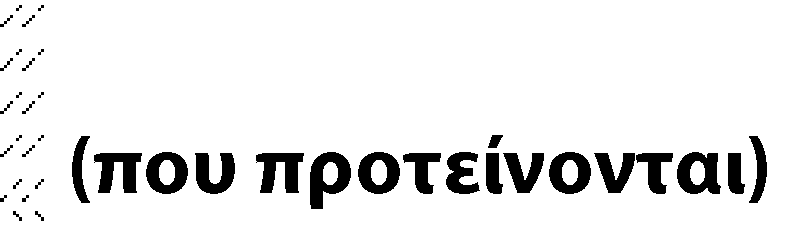 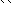 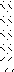 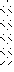 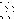 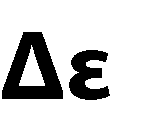 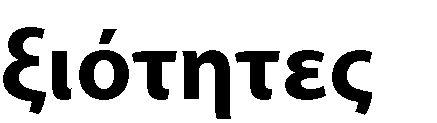 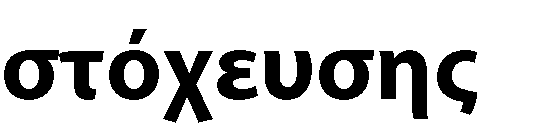 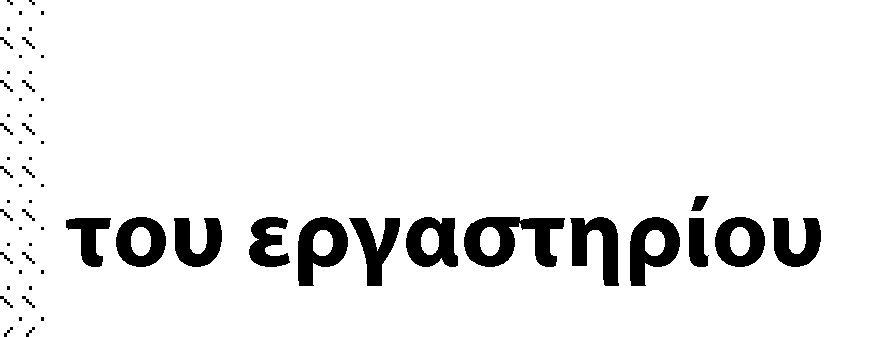 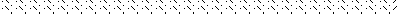 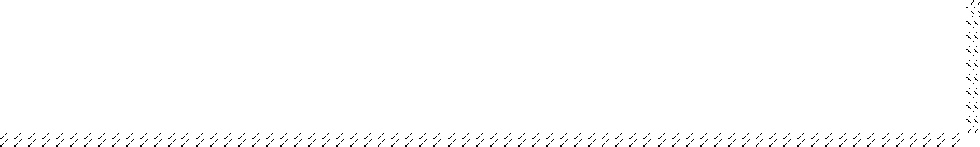 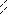 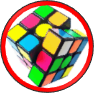 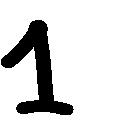 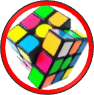 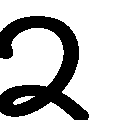 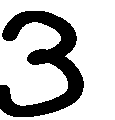 	ΔΗΜΙΟΥΡΓΙΚΟΤΗΤΑ ,ΕΠΙΚΟΙΝΩΝΙΑ,ΚΡΙΤΙΚΗ ΣΚΕΨΗ,ΣΥΝΕΡΓΑΣΙΑ,ΔΕΞΙΟΤΗΤΤΕΣ                     	ΨΗΦΙΑΚΗΣ ΤΕΧΝΟΛΟΓΙΑΣ,ΕΝΣΥΝΑΙΣΘΗΣΗ,ΥΠΕΥΘΥΝΟΤΗΤΑ,ΠΛΗΡΟΦΟΡΙΚΟΣ	ΓΡΑΜΜΑΤΙΣΜΟΣ,ΨΗΦΙΑΚΟΣ ΓΡΑΜΜΑΤΙΣΜΟΣ,ΚΑΤΑΣΚΕΥΕΣ,ΠΑΙΧΝΙΔΙΑ,ΕΦΑΡΜΟΓΕΣ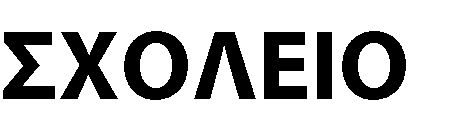 4ο ΔΗΜΟΤΙΚΟ ΣΧΟΛΕΙΟ ΧΙΟΥ4ο ΔΗΜΟΤΙΚΟ ΣΧΟΛΕΙΟ ΧΙΟΥ ΤΜΗΜΑ   Γ΄ΣΧΟΛΙΚΟ ΕΤΟΣ 2021-2022ΕΝΔΙΑΦΈΡΟΜΑΙ ΚΙ ΕΝΕΡΓΩΕΝΔΙΑΦΈΡΟΜΑΙ ΚΙ ΕΝΕΡΓΩ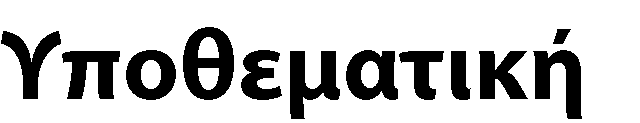 ΑΛΛΗΛΟΣΕΒΑΣΜΟΣ-ΣΥΜΠΕΡΙΛΗΨΗ-ΔΙΑΦΟΡΕΤΙΚΟΤΗΤΑ………………………….………………………………..…..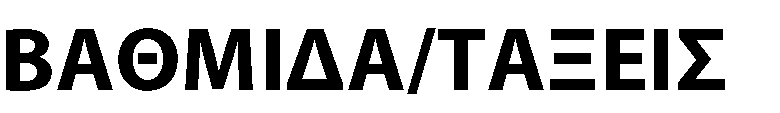 Π.Ε.   Γ  ΤΑΞΗ-Υπεύθυνη εκπαιδευτικός: Ευαγγελία Καλογρά………………………………………………………………………………………………………………………………….………………………………..…..Π.Ε.   Γ  ΤΑΞΗ-Υπεύθυνη εκπαιδευτικός: Ευαγγελία Καλογρά………………………………………………………………………………………………………………………………….………………………………..…..Π.Ε.   Γ  ΤΑΞΗ-Υπεύθυνη εκπαιδευτικός: Ευαγγελία Καλογρά………………………………………………………………………………………………………………………………….………………………………..…..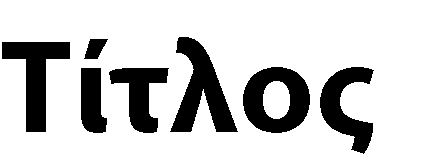 ΚΙ ΟΜΩΣ... ΕΙΜΑΙ ΚΙ ΕΓΩ ΠΑΙΔΙ...ΚΙ ΟΜΩΣ... ΕΙΜΑΙ ΚΙ ΕΓΩ ΠΑΙΔΙ...ΚΙ ΟΜΩΣ... ΕΙΜΑΙ ΚΙ ΕΓΩ ΠΑΙΔΙ...Προσδοκώμενα μαθησιακάαποτελέσματαΕργαστήριοΔραστηριότητες – (ενδεικτικές)Γνωριμία ομάδαςΔημιουργία κανόνων ομάδαςΕισαγωγή για την σημασία των βασικών κανόνων αλληλοσεβασμούΚατανόηση σημασίας του συνυπάρχωΚατανόηση της έννοιας διαφορετικότητα. Να εκφράζουν στοιχεία του ρυθμού μέσω της κίνησης αλλά και της δραματοποίησηςΕπκοινωνίαΟΛΟΙ  ΜΑΖΙ Γνωριμία ομάδαςΕκπαιδευτικά βίντεο για την διαφορετικότητα και τον αλληλοσεβασμόhttps://www.youtube.com/watch?v=LalRDmt4vdchttps://www.youtube.com/watch?v=F1lm8h-VjVYΠαραμύθια μέσω youtubehttps://www.youtube.com/watch?v=cPBhIzCog8shttps://www.youtube.com/watch?v=P4b_kf4q8YoΔιαδικτυακή συνάντηση με τα παιδιά του ειδικού σχολείου και ανταλλαγή καρτών και δώρων.Επίσκεψη στην βιβλιοθήκη του σχολείου μας προς εξεύρεση παραμυθιών, σχετικά με το θέμα μας.Ανάπτυξη λεπτών δεξιοτήτωνΕικαστικές ΔημιουργίεςΚατανόηση της έννοιας αλληλοσεβασμός-διαφορετικότηταΝα διασκεδάσουν και να χαρούνΜΑΣΚΕΣ  ΑΠΟ ΟΛΟ ΤΟΝ  ΚΟΣΜΟΔιάφορες κατασκευές με χαρτί και πλαστελίνηΔημιουργία αφίσας με το ποιο δικαίωμα θεωρούμε πιο σημαντικό.Δημιουργία ομάδων για παιχνίδια .Να αναπτύξει δεξιότητεςσυνεργασίας και αλληλοβοήθειας και επικοινωνίας.Να διδαχθεί την σημασία των δικαιωμάτων αλλά και των υποχρεώσεων ως παιδιά, αλλά και ως  πολίτες .ΕΡΩΤΗΜΑΤΟΛΟΓΙΑ ΚΑΙ ΠΕΙΡΑΜΑΤΑ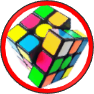 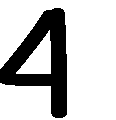 Τα δικαιώματα των παιδιώνhttps://www.youtube.com/watch?v=y8K1GocZgBwΤο πείραμα με το γάλα και το κακάο. Το κακάο θα είναι η μελανίνη του οργανισμού.Δημιουργία αφίσας με τα δικαιώματα των παιδιών, αλλά και των ενηλίκων .να καλλιεργήσει την κριτική του/της σκέψηΝα αναπτύξουν δεξιότητεςεπικοινωνίας και συνεργασίας με στόχο την επίτευξη των  προτεινόμενων στόχωνΑνάπτυξη λεπτών κινητικών δεξιοτήτωνΧρήση του χάρακα για την δημιουργία του κρυπτόλεξου.Ανάπτυξη αρδής κινητικότητας και ρυθμού.ΦΤΙΑΧΝΟΥΜΕ ΤΑ ΔΙΚΑ  ΜΑΣ  ΠΑΙΧΝΙΔΙΑ...ΑΛΛΑ ΚΑΙ ΤΗΝ ΔΙΚΙΑ ΜΑΣ ΧΟΡΟΓΡΑΦΙΑΕικαστικές δημιουργίεςΠληροφορίες από τα βιβλία της βιβλιοθήκης μαςΣε χαρτί του μέτρου θα φτιάξουμε το δικό μας κρυπτόλεξο με λέξεις που έχουν σχέση με τον αλληλοσεβασμό και την συμπερίληψη .Χορογραφία με το τραγούδι " Αν όλα τα παιδιά της γης"Να μάθουν να ψάχνουν τις πληροφορίες που χρειάζονται στο διαδύκτιο  Πληροφορίες από τους δικούς τους ανθρώπους, να τις γράψουν .ΣΥΝΤΑΓΕΣ ΚΑΙ  ΦΑΓΗΤΑ ΑΠΟ  ΟΛΟ ΤΟΝ ΚΟΣΜΟ ...ΑΛΛΑ ΚΙ ΑΠΟ ΤΟΝ ΤΟΠΟ ΜΑΣΘα βρούμε συνταγές από όλο τον κόσμοΕπίσης από τον τόπο μας. Αν μπορέσουμε θα μαγειρέψουμε και κάποια συνταγή.Να κατασκευάσουνΝα μάθουν Τις έννοιες του σεβασμού αλλά και της διαφορετικότητας να αναπτύξει δεξιότητες  συνεργασίας, αλληλοβοήθειας και επικοινωνίαςνα καλλιεργήσουν την κριτική τους σκέψηΝα δημιουργήσουν και να χαρούν ΑΞΙΟΛΟΓΗΣΗΕρωτηματολόγιο για την  καλύτερη δημιουργίαΑξιολόγηση του προγράμματοςΚαταιγισμός ιδεών για το επόμενο πρόγραμμαΕκπαιδευτικό Υλικό/ Συνδέσεις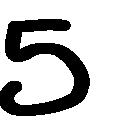 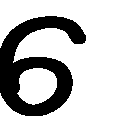 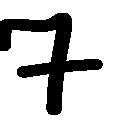 η πλατφόρμα moodle του ΙΕΠ, αξιοποιώντας το επιμορφωτικό υλικό των εργαστηρίων	των	πιλοτικών	προγραμμάτων https://elearning.iep.edu.gr/study/course/view.php?id=327Διαδύκτιο για διάφορες πληροφορίεςβιβλία από το διαδύκτιο, αλλά και από τη σχολική βιβλιοθήκη του σχολείου μας.Ιστότοποι από you tubeΣημειώσεις: